от 14 мая 2019 г.                                                                                        № 626О внесении изменений в постановление администрации муниципального образования «Медведевский муниципальный район» от 09.11.2018 г. № 1272В соответствии с постановлением главы администрации муниципального образования «Медведевский муниципальный район» 
от 11.12.2008 г. № 1134 «О порядке разработки, утверждения и реализации целевых программ муниципального образования «Медведевский муниципальный район», администрация муниципального образования «Медведевский муниципальный район» п о с т а н о в л я е т: 1. Внести следующие изменения в постановление администрации муниципального образования «Медведевский муниципальный район» 
от 09.11.2018 № 1272 «Об утверждении муниципальной программы «Развитие образования» муниципального образования «Медведевский муниципальный район» на 2014-2025 годы»:- Паспорт муниципальной программы «Развитие образования» муниципального образования «Медведевский муниципальный район» на 2014-2025 годы» изложить в новой редакции (приложение № 1).- Приложение №10 к программе «Развитие образования» на 2014-2025 годы» изложить в новой редакции (приложение № 2).- дополнить программу «Развитие образования» муниципального образования «Медведевский муниципальный район» на 2014-2025 годы» приложением № 11 (приложение № 3).2. Настоящее постановление подлежит опубликованию в районной газете «Вести» и вступает в силу по истечении 10 дней со дня официального опубликования.3. Настоящее постановление подлежит размещению на официальном сайте муниципального образования «Медведевский муниципальный район» medvedevo12.ru в информационно-телекоммуникационной сети «Интернет».4. Контроль за исполнением настоящего постановления возложить на заместителя главы администрации муниципального образования «Медведевский муниципальный район» по социальным вопросам.Глава администрации Медведевского муниципального района 					     	        Д. ОкуловПриложение № 2 к постановлению администрации Медведевского муниципального района от «14» мая 2019 г. № 626Приложение №10к программе «Развитие образования» на 2014-2025 годыПодпрограмма 5«Обеспечение жильем молодых семей  в Медведевском муниципальном районе» П А С П О Р Тподпрограммы «Обеспечение жильем молодых семей в Медведевском муниципальном районе» ОСНОВНОЕ СОДЕРЖАНИЕ1. Характеристика проблемы на решение которой направлена подпрограммаЗа период 2011-2015 годы улучшили жилищные условия в Медведевском муниципальном районе, в том числе с использованием ипотечных жилищных кредитов и займов, при оказании поддержки за счет федерального, республиканского и местного бюджетов 75 молодых семей.В текущих условиях, когда практически все кредитные организации установили минимальный размер первоначального взноса не менее 30 процентов стоимости жилья, основными факторами, сдерживающими использование заемных средств для приобретения или строительства жилья, являются отсутствие у значительного числа граждан средств для уплаты первоначального взноса по жилищному или ипотечному жилищному кредиту, а также высокая процентная ставка за использование кредитных средств.Как правило, молодые семьи не могут получить доступ на рынок жилья без государственной поддержки. Даже имея достаточный уровень дохода для получения ипотечного жилищного кредита, они не могут уплатить первоначальный взнос при получении кредита. Молодые семьи в основном являются приобретателями первого в своей жизни жилья, а значит, не имеют в собственности жилого помещения, которое можно было бы использовать в качестве обеспечения уплаты первоначального взноса при получении ипотечного жилищного кредита или займа. К тому же чаще всего молодые семьи еще не имеют возможности накопить на эти цели необходимые средства. Однако такая категория населения имеет хорошие перспективы роста заработной платы по мере повышения квалификации, и государственная помощь в предоставлении средств на уплату первоначального взноса при получении ипотечных жилищных кредитов или займов будет являться для них хорошим стимулом дальнейшего профессионального роста.Поддержка молодых семей при решении жилищной проблемы станет основой стабильных условий жизни для этой наиболее активной части населения, повлияет на улучшение демографической ситуации в Медведевском муниципальном районе. Возможность решения жилищной проблемы, в том числе с привлечением средств ипотечного жилищного кредита или займа, создаст для молодежи стимул к повышению качества трудовой деятельности, уровня квалификации в целях роста заработной платы. Решение жилищной проблемы молодых граждан позволит сформировать экономически активный слой населения.2. Цели и задачи, сроки реализации и показатели подпрограммы.Целью подпрограммы является предоставление государственной поддержки в решении жилищной проблемы молодым семьям, признанным в установленном порядке, нуждающимися в улучшении жилищных условий. Под нуждающимися в жилых помещениях понимаются молодые семьи, поставленные на учет в качестве нуждающихся в улучшении жилищных условий до 1 марта 2005 г., а также молодые семьи, признанные органами местного самоуправления по месту их постоянного жительства нуждающимися в жилых помещениях после 1 марта 2005 г. по тем же основаниям, которые установлены статьей 51 Жилищного кодекса Российской Федерации для признания граждан нуждающимися в жилых помещениях, предоставляемых по договорам социального найма, вне зависимости от того, поставлены ли они на учет в качестве нуждающихся в жилых помещениях.При определении для молодой семьи уровня обеспеченности общей площадью жилого помещения учитывается суммарный размер общей площади всех пригодных для проживания жилых помещений, занимаемых членами молодой семьи по договорам социального найма, и (или) жилых помещений и (или) части жилого помещения (жилых помещений), принадлежащих членам молодой семьи на праве собственности.Задачами подпрограммы являются:предоставление молодым семьям-участникам подпрограммы социальных выплат на приобретение жилья экономкласса или строительство индивидуального жилого дома экономкласса (далее - социальные выплаты);создание условий для привлечения молодыми семьями собственных средств, дополнительных финансовых средств кредитных и других организаций, предоставляющих кредиты и займы, в том числе ипотечные, для приобретения жилья или строительства индивидуального жилья.Подпрограмма реализуется с 2015-2025 годы.Основными принципами реализации подпрограммы являются:добровольность участия в подпрограмме молодых семей;признание молодой семьи нуждающейся в улучшении жилищных условий в соответствии с требованиями подпрограммы;возможность для молодых семей реализовать свое право на получение поддержки за счет средств, предоставляемых в рамках подпрограммы из федерального, республиканского и местного бюджетов на улучшение жилищных условий только один раз.3. Мероприятия подпрограммы.Реализация мероприятий подпрограммы осуществляется по следующим направлениям:методологическое обеспечение реализации подпрограммы;финансовое обеспечение реализации подпрограммы;организационное обеспечение реализации подпрограммы.Мероприятия по совершенствованию нормативной правовой базы включают в себя разработку нормативных правовых документов, связанных с механизмом реализации мероприятий Программы.Основными мероприятиями по финансовому обеспечению реализации подпрограммы является разработка финансовых и экономических механизмов оказания муниципальной поддержки различным категориям молодых семей и подготовка необходимых технико-экономических обоснований и расчетов при разработке проекта местного бюджета на соответствующий год.Организационные мероприятия предусматривают:формирование списков молодых семей для участия в подпрограмме;определение ежегодно объема бюджетных ассигнований, выделяемых из федерального, республиканского и местного бюджетов на реализацию мероприятий подпрограммы;выдача молодым семьям в установленном порядке свидетельств о праве на получение социальной выплаты исходя из размеров бюджетных ассигнований, предусмотренных на эти цели в местном бюджете, в том числе субсидий из республиканского и федерального бюджетов;организацию в средствах массовой информации работы, направленной на освещение целей и задач подпрограммы.Система программных мероприятий приведена в приложении №1.4. Ресурсное обеспечение подпрограммы.Основными источниками финансирования подпрограммы являются: средства федерального бюджета, предоставляемые в форме субсидий на софинансирование мероприятий подпрограммы; средства республиканского бюджета, предоставляемые в форме субсидий на софинансирование мероприятий подпрограммы; средства местного бюджетов при рождении (усыновлении) ребенка в период с даты выдачи свидетельства до даты предоставления социальной выплаты в размере не менее 5 процентов расчетной (средней) стоимости жилья; средства кредитных и других организаций, предоставляющих молодым семьям кредиты и займы на приобретение жилого помещения или строительство индивидуального жилого дома, в том числе ипотечные; средства молодых семей, используемые для частичной оплаты стоимости приобретаемого жилого помещения или строительства индивидуального жилого дома.Привлечение средств внебюджетных источников обеспечивается за счет использования участниками подпрограммы собственных и заемных средств в соответствии с Правилами предоставления молодым семьям социальных выплат на приобретение (строительство) жилья и их использования, приведенными в Приложении № 2 к подпрограмме.5. Механизм реализации подпрограммы и управления подпрограммойМеханизм реализации подпрограммы предполагает оказание государственной поддержки молодым семьям-участникам подпрограммы в улучшении жилищных условий путем предоставления им социальных выплат.Условием предоставления социальной выплаты является наличие у молодой семьи помимо права на получение средств социальной выплаты дополнительных средств, в том числе собственных средств или средств, полученных по кредитному договору (договору займа) на приобретение (строительство) жилья, в том числе по ипотечному жилищному договору, необходимых для оплаты строительства или приобретения жилого помещения. В качестве дополнительных средств молодой семьей также могут быть использованы средства (часть средств) материнского (семейного) капитала.Условием участия в подпрограмме и предоставления социальной выплаты является согласие совершеннолетних членов молодой семьи на обработку персональных данных о членах молодой семьи администрацией Медведевского муниципального района, Отделом образования и по делам молодежи администрации муниципального образования «Медведевский муниципальный район».Согласие должно быть оформлено в соответствии со статьей 9 Федерального закона от 27.07.2006 года № 152-ФЗ «О персональных данных».В качестве механизма доведения социальной выплаты до молодой семьи будет использоваться свидетельство о праве на получение социальной выплаты на приобретение жилого помещения или строительство индивидуального жилого дома (далее - свидетельство), которое выдается администрацией Медведевского муниципального района. Свидетельство сдается его владельцем в банк, отобранный Министерством строительства, архитектуры и жилищно-коммунального хозяйства Республики Марий Эл для обслуживания средств, предусмотренных на предоставление социальных выплат, где на имя члена молодой семьи открывается банковский счет, предназначенный для зачисления социальной выплаты. Молодая семья - владелец свидетельства заключает договор банковского счета с банком по месту приобретения жилья.Контроль за реализацией подпрограммы осуществляется по следующим показателям:количество свидетельств, выданных молодым семьям, и размер бюджетных средств, предусмотренных на их оплату;количество оплаченных свидетельств и размер бюджетных средств, направленных на их оплату.Отделом образования и по делам молодежи администрации муниципального образования «Медведевский муниципальный район» осуществляется предоставление социальных выплат молодым семьям в соответствии с Правилами предоставления молодым семьям социальных выплат на приобретение (строительство) жилья и их использования, приведенными в Приложении № 3 к подпрограмме.6. Порядок формирования списка молодых семей - участниц подпрограммы, изъявивших желание получить социальную выплату в планируемом годуОтдел образования и по делам молодежи администрации муниципального образования «Медведевский муниципальный район» осуществляет до 1 июня года, предшествующего планируемому, проверку представленных молодыми семьями документов, формирует списки молодых семей - участниц подпрограммы, изъявивших желание получить в планируемом году социальную выплату на приобретение жилого помещения или создание объекта индивидуального жилищного строительства в планируемом году (далее соответственно - списки участников, социальная выплата).В списки участников включаются, в том числе молодые семьи - участницы подпрограммы, изъявившие желание получить социальные выплаты в предыдущие годы, но не получившие свидетельство о праве на получение социальной выплаты на приобретение жилого помещения или строительство индивидуального жилого дома (далее - свидетельство).В первую очередь в списки молодых семей включаются молодые семьи, поставленные на учет в качестве нуждающихся в улучшении жилищных условий до 1 марта 2005 г., а также молодые семьи, имеющие трех и более детей.Списки участников формируются Отделом образования и по делам молодежи администрации муниципального образования «Медведевский муниципальный район» в следующей очередности: по дате признания молодой семьи нуждающейся в улучшении жилищных условий; по дате принятия решения о признании молодой семьи участницей подпрограммы;по количеству детей в молодой семье;в алфавитном порядке.Молодые семьи, включенные в список участников и не включенные в списки молодых семей - претендентов на получение социальных выплат (далее - список претендентов) в годы, предшествующие планируемому, включаются Отделом образования и по делам молодежи администрации муниципального образования «Медведевский муниципальный район» в список участников на планируемый год.Молодая семья, включенная Отделом образования и по делам молодежи администрации муниципального образования «Медведевский муниципальный район» в список участников, в случае достижения одним из супругов в молодой семье либо одним родителем в неполной семье возраста, превышающего 35 лет, утрачивает право на получение социальной выплаты и подлежит исключению из списка участников.Сформированные списки молодых семей - участниц подпрограммы, изъявивших желание получить социальную выплату в планируемом году, представляются Отделом образования и по делам молодежи администрации муниципального образования «Медведевский муниципальный район» до 1 июня года, предшествующего планируемому, в Министерство молодежной политики, спорта и туризма Республики Марий Эл на бумажном носителе и в электронном виде в формате Excel.Отдел образования и по делам молодежи администрации муниципального образования «Медведевский муниципальный район» в течение 10-ти рабочих дней после дня получения выписки из утвержденного списка претендентов доводит до сведения молодых семей решение Министерства строительства, архитектуры и жилищно-коммунального хозяйства Республики Марий Эл (далее - Министерство) по вопросу о включении их в список претендентов.В соответствии с выпиской из списка претендентов Отдел образования и по делам молодежи администрации муниципального образования «Медведевский муниципальный район» представляет в Министерство информацию о готовности документов молодых семей - участниц подпрограммы, изъявивших желание получить социальную выплату в планируемом году, на бумажном носителе и в электронной форме.Свидетельства на сумму средств, не освоенных молодыми семьями-участниками подпрограммы, подлежат выдаче молодым семьям, включенным в сводный список в порядке очередности, определенной сводным списком в Министерстве молодежной политики, спорта и туризма Республики Марий Эл.Молодая семья-претендент на получение социальной выплаты в планируемом году (далее - претендент) уведомляется Отделом образования и по делам молодежи администрации муниципального образования «Медведевский муниципальный район» на основании списка претендентов, выданного Министерством, об условиях использования социальной выплаты как на первичном, так и на вторичном рынке жилья.В случае намерения претендента использовать социальную выплату в планируемом году на приобретение жилья на первичном (вторичном) рынке или на строительство индивидуального жилого дома, в Отдел образования и по делам молодежи администрации муниципального образования «Медведевский муниципальный район» предоставляется заявление установленного образца (приложение № 3) о выдаче свидетельства на получение социальной выплаты с указание способа приобретения (строительства) жилья (на первичном, на вторичном рынке жилья или строительство индивидуального жилого дома, погашение остатка основного долга и сумме задолженности по выплате процентов за пользование ипотечным кредитом) и комплект документов для получения свидетельства.При рождении (усыновлении) ребенка в период с даты выдачи свидетельства до даты предоставления социальной выплаты претенденту предоставляется дополнительная социальная выплата в размере не менее 5 процентов расчетной (средней) стоимости жилья, для погашения части расходов, связанных с приобретением жилого помещения (созданием объекта индивидуального жилищного строительства).На предоставление дополнительной социальной выплаты направляются средства местного бюджета. Претендент для получения дополнительной социальной выплаты представляет в течение двух месяцев с момента возникновения права на дополнительную социальную выплату, но не позднее срока окончания действия свидетельства, в Отдел образования и по делам молодежи администрации муниципального образования «Медведевский муниципальный район», следующие документы:заявление на получение социальной выплаты в произвольной форме;копия свидетельства о рождении ребенка либо копии документов, подтверждающих усыновление ребенка.Администрация Медведевского муниципального района, Отдел образования и по делам молодежи администрации муниципального образования «Медведевский муниципальный район» в течение 10 календарных дней со дня представления молодой семьей - участницей подпрограммы указанных документов проверяет представленные документы, принимает решение о предоставлении дополнительной социальной выплаты, производит расчет размера социальной выплаты и выдает молодой семье свидетельство о праве на дополнительную социальную выплату в связи с рождением (усыновлением) ребенка, которое представляется в банк.Основанием для отказа в получении дополнительной социальной выплаты является неполное представление документов или их недостоверность.В случае устранения оснований для отказа в получении дополнительной социальной выплаты претендент имеет право на повторное представление документов.7. Оценка социально-экономической эффективности реализации подпрограммы.Эффективность реализации подпрограммы и использования выделенных на нее средств федерального, республиканского и местного бюджетов, обеспечивается за счет:прозрачности использования бюджетных средств;государственного регулирования порядка расчета размера социальных выплат и их предоставления;адресного предоставления социальных выплат;привлечения молодыми семьями собственных, кредитных и заемных средств для приобретения жилого помещения или строительства жилого дома.Оценка эффективности реализации мер по обеспечению жильем молодых семей будет осуществляться на основе индикатора, которым является количество молодых семей, получивших свидетельство о праве на получение социальной выплаты на приобретение (строительство) жилого помещения и их доля в общем количестве молодых семей, состоящих на учете в качестве нуждающихся в улучшении жилищных условий.Успешное выполнение мероприятий подпрограммы позволит обеспечить жильем молодые семьи, нуждающихся в улучшении жилищных условий, а также позволит обеспечить:привлечение в жилищную сферу дополнительных финансовых средств кредитных и других организаций, предоставляющих кредиты и займы на приобретение или строительство жилья, а также собственных средств граждан;развитие и закрепление положительных демографических тенденций в обществе;укрепление семейных отношений и снижение уровня социальной напряженности в обществе;развитие системы ипотечного жилищного кредитования.__________________ПРИЛОЖЕНИЕ № 1к подпрограмме «Обеспечение жильем молодых семей» в Медведевском муниципальном районе СИСТЕМА ПРОГРАММНЫХ МЕРОПРИЯТИЙПРИЛОЖЕНИЕ № 2к подпрограмме «Обеспечение жильем молодых семей в Медведевском муниципальном районе» ПРАВИЛАпредоставления молодым семьям социальных выплат на приобретение (строительство) жилья и их использования1. Настоящие Правила устанавливают порядок и цели предоставления молодым семьям социальных выплат на приобретение жилого помещения или создание объекта индивидуального жилищного строительства (далее соответственно - жилой дом, социальная выплата), а также использования таких выплат.2. Социальные выплаты используются:а) для оплаты цены договора купли-продажи жилого помещения (за исключением случаев, когда оплата цены договора купли-продажи предусматривается в составе цены договора с уполномоченной организацией на приобретение жилого помещения экономкласса на первичном рынке жилья);б) для оплаты цены договора строительного подряда на строительство жилого дома (далее - договор строительного подряда);в) для осуществления последнего платежа в счет уплаты паевого взноса в полном размере, после уплаты которого жилое помещение переходит в собственность молодой семьи (в случае если молодая семья или один из супругов в молодой семье является членом жилищного, жилищно-строительного, жилищного накопительного кооператива (далее - кооператив);г) для уплаты первоначального взноса при получении жилищного кредита, в том числе ипотечного, или жилищного займа на приобретение жилого помещения или строительство жилого дома;д) для оплаты цены договора с уполномоченной организацией на приобретение в интересах молодой семьи жилого помещения экономкласса на первичном рынке жилья, в том числе на оплату цены договора купли-продажи жилого помещения (в случаях, когда это предусмотрено договором с уполномоченной организацией) и (или) оплату услуг указанной организации;е) для погашения основной суммы долга и уплаты процентов по жилищным кредитам, в том числе ипотечным, или жилищным займам на приобретение жилого помещения или строительство жилого дома, за исключением иных процентов, штрафов, комиссий и пеней за просрочку исполнения обязательств по этим кредитам или займам;ж) для уплаты цены договора участия в долевом строительстве, который предусматривает в качестве объекта долевого строительства жилое помещение, путем внесения соответствующих средств на счет эскроу.	2.1. Социальная выплата не может быть использована на приобретение жилого помещения у близких родственников (супруга (супруги), дедушки (бабушки), внуков, родителей (в том числе усыновителей), детей (в том числе усыновленных), полнородных и неполнородных братьев и сестер).3. Право молодой семьи – участницы подпрограммы «Обеспечение жильем молодых семей в Медведевском муниципальном районе» (далее - Программа) на получение социальной выплаты удостоверяется именным документом - свидетельством о праве на получение социальной выплаты, которое не является ценной бумагой.4. Выдача свидетельства о праве на получение социальной выплаты по форме согласно приложению № 1 к Правилам на основании решения о включении молодой семьи в список участников Программы осуществляется администрацией Медведевского муниципального района, отобранной для участия в Программе, в соответствии с выпиской из утвержденного органом исполнительной власти Республики Марий Эл списка молодых семей - претендентов на получение социальных выплат в соответствующем году.5. Срок действия свидетельства о праве на получение социальной выплаты составляет не более 7 месяцев с даты выдачи, указанной в этом свидетельстве.6. Участником Программы может быть молодая семья, в том числе молодая семья, имеющая одного ребенка и более, где один из супругов не является гражданином Российской Федерации, а также неполная молодая семья, состоящая из одного молодого родителя, являющегося гражданином Российской Федерации, и одного ребенка и более, соответствующие следующим требованиям:а) возраст каждого из супругов либо одного родителя в неполной семье на день принятия решения о включении молодой семьи - участницы Программы в список претендентов на получение социальной выплаты в планируемом году не превышает 35 лет;б) молодая семья признана нуждающейся в жилом помещении в соответствии с пунктом 7 настоящих Правил;в) наличие у семьи доходов, позволяющих получить кредит, либо иных денежных средств, достаточных для оплаты расчетной (средней) стоимости жилья в части, превышающей размер предоставляемой социальной выплаты;г) прописка молодой семьи на территории муниципального образования «Медведевский муниципальный район».7. В настоящих Правилах под нуждающимися в жилых помещениях понимаются молодые семьи, поставленные на учет в качестве нуждающихся в улучшении жилищных условий до 1 марта 2005 г., а также молодые семьи, признанные администрацией поселения по месту их постоянного жительства нуждающимися в жилых помещениях после 1 марта 2005 г. по тем же основаниям, которые установлены статьей 51 Жилищного кодекса Российской Федерации для признания граждан нуждающимися в жилых помещениях, предоставляемых по договорам социального найма, вне зависимости от того, поставлены ли они на учет в качестве нуждающихся в жилых помещениях.При определении для молодой семьи уровня обеспеченности общей площадью жилого помещения учитывается суммарный размер общей площади всех пригодных для проживания жилых помещений, занимаемых членами молодой семьи по договорам социального найма, и (или) жилых помещений и (или) части жилого помещения (жилых помещений), принадлежащих членам молодой семьи на праве собственности.8. Порядок и условия признания молодой семьи имеющей достаточные доходы, позволяющие получить кредит, либо иные денежные средства для оплаты расчетной (средней) стоимости жилья в части, превышающей размер предоставляемой социальной выплаты, устанавливаются органом государственной власти Республики Марий Эл.9. Право на улучшение жилищных условий с использованием социальной выплаты предоставляется молодой семье только один раз. Участие в подпрограмме является добровольным.10. Социальная выплата предоставляется в размере не менее:а) 30 процентов расчетной (средней) стоимости жилья, определяемой в соответствии с настоящими Правилами, - для молодых семей, не имеющих детей;б) 35 процентов расчетной (средней) стоимости жилья, определяемой в соответствии с настоящими Правилами, - для молодых семей, имеющих одного ребенка или более, а также для неполных молодых семей, состоящих из одного молодого родителя и одного ребенка или более.11. В случае использования социальной выплаты на цель, предусмотренную подпунктом «в» пункта 2 настоящих Правил, ее размер устанавливается в соответствии с пунктом 10 настоящих Правил и ограничивается суммой остатка задолженности по выплате остатка пая.12. В случае использования социальной выплаты на цель, предусмотренную подпунктом «е» пункта 2 настоящих Правил, размер социальной выплаты устанавливается в соответствии с пунктом 10 настоящих Правил и ограничивается суммой остатка основного долга и остатка задолженности по выплате процентов за пользование ипотечным жилищным кредитом или займом, за исключением иных процентов, штрафов, комиссий и пеней за просрочку исполнения обязательств по этим кредитам или займам.13. Расчет размера социальной выплаты производится исходя из размера общей площади жилого помещения, установленного в соответствии с пунктом 15 настоящих Правил, количества членов молодой семьи - участницы подпрограммы и норматива стоимости 1 кв. метра общей площади жилья по муниципальному образованию, в котором молодая семья включена в список участников подпрограммы. Норматив стоимости 1 кв. метра общей площади жилья по Медведевскому муниципальному образованию для расчета размера социальной выплаты устанавливается администрацией Медведевского муниципального района, но не выше средней рыночной стоимости 1 кв. метра общей площади жилья по субъекту Российской Федерации, определяемой Министерством строительства и жилищно-коммунального хозяйства Российской Федерации.14. Расчет размера социальной выплаты для молодой семьи, в которой один из супругов не является гражданином Российской Федерации, производится в соответствии с пунктом 13 настоящих Правил исходя из размера общей площади жилого помещения, установленного для семей разной численности с учетом членов семьи, являющихся гражданами Российской Федерации.15. Размер общей площади жилого помещения, с учетом которого определяется размер социальной выплаты, составляет:а) для семьи, состоящей из 2 человек (молодые супруги или один молодой родитель и ребенок), - 42 кв. метра;б) для семьи, состоящей из 3 или более человек, включающей помимо молодых супругов одного ребенка или более (либо семьи, состоящей из одного молодого родителя и 2 или более детей), - по 18 кв.метров на одного человека.16. Расчетная (средняя) стоимость жилья, используемая при расчете размера социальной выплаты, определяется по формуле:СтЖ = Н х РЖ,где:Н - норматив стоимости 1 кв. метра общей площади жилья по Медведевскому муниципальному образованию, определяемый в соответствии с требованиями, установленными пунктом 13 настоящих Правил;РЖ - размер общей площади жилого помещения, определяемый в соответствии с пунктом 15 настоящих Правил.17. Размер социальной выплаты рассчитывается на дату утверждения органом исполнительной власти Республики Марий Эл списков молодых семей - претендентов на получение социальной выплаты, указывается в свидетельстве о праве на получение социальной выплаты и остается неизменным в течение всего срока его действия.18. Для участия в Программе в целях использования социальной выплаты в соответствии с подпунктами «а» - «д» и «ж» пункта 2 настоящих Правил молодая семья подает в Отдел образования и по делам молодежи администрации муниципального образования «Медведевский муниципальный район» следующие документы:а) заявление по форме согласно приложению № 2 в 2 экземплярах (один экземпляр возвращается заявителю с указанием даты принятия заявления и приложенных к нему документов);б) копия документов, удостоверяющих личность каждого члена семьи;в) копия свидетельства о браке (на неполную семью не распространяется);г) документ, подтверждающий признание молодой семьи нуждающейся в жилых помещениях;д) документы, подтверждающие признание молодой семьи имеющей доходы, позволяющие получить кредит, либо иные денежные средства для оплаты расчетной (средней) стоимости жилья в части, превышающей размер предоставляемой социальной выплаты;е) копия страхового свидетельства обязательного пенсионного страхования каждого совершеннолетнего члена семьи.19. Для участия в Программе в целях использования социальной выплаты в соответствии с подпунктом «е» пункта 2 настоящих Правил молодая семья подает в Отдел образования и по делам молодежи администрации муниципального образования «Медведевский муниципальный район» следующие документы:а) заявление по форме согласно приложению № 2 к настоящим Правилам в 2 экземплярах (один экземпляр возвращается заявителю с указанием даты принятия заявления и приложенных к нему документов);б) копии документов, удостоверяющих личность каждого члена семьи;в) копия свидетельства о браке (на неполную семью не распространяется);г) выписка (выписки) из Единого государственного реестра недвижимости о правах на жилое помещение (жилой дом), приобретенное (построенное) с использованием средств ипотечного жилищного кредита (займа), либо договор строительного подряда или иные документы, подтверждающие расходы по строительству жилого дома (далее - документы на строительство), - при незавершенном строительстве жилого дома;д) копия кредитного договора (договора займа);е) документ, подтверждающий, что молодая семья была признана нуждающейся в жилом помещении в соответствии с пунктом 7 настоящих Правил на момент заключения кредитного договора (договора займа), указанного в подпункте «д» настоящего пункта;ж) справка кредитора (заимодавца) о сумме остатка основного долга и сумме задолженности по выплате процентов за пользование ипотечным жилищным кредитом (займом);з) копия страхового свидетельства обязательного пенсионного страхования каждого совершеннолетнего члена семьи.20. Документы, предусмотренные пунктами 18 или 19, 31 и 32 настоящих Правил, могут быть поданы от имени молодой семьи одним из ее совершеннолетних членов либо иным уполномоченным лицом при наличии надлежащим образом оформленных полномочий.21. Администрация Медведевского муниципального района, Отдел образования и по делам молодежи администрации муниципального образования «Медведевский муниципальный район» организует работу по проверке сведений, содержащихся в документах, предусмотренных пунктами 18 или 19 настоящих Правил, и в 10-дневный срок со дня представления этих документов принимает решение о признании либо об отказе в признании молодой семьи участницей подпрограммы. О принятом решении молодая семья письменно уведомляется Отделом образования и по делам молодежи администрации муниципального образования «Медведевский муниципальный район» в 5-дневный срок с момента принятия решения.22. Основаниями для отказа в признании молодой семьи участницей подпрограммы являются:а) несоответствие молодой семьи требованиям, предусмотренным пунктом 6 настоящих Правил;б) непредставление или представление не в полном объеме документов, предусмотренных пунктами 18 или 19 настоящих Правил;в) недостоверность сведений, содержащихся в представленных документах;г) ранее реализованное право на улучшение жилищных условий с использованием социальной выплаты или иной формы государственной поддержки за счет средств федерального бюджета, за исключением средств (части средств) материнского (семейного) капитала.23. Повторное обращение с заявлением об участии в Программе допускается после устранения оснований для отказа, предусмотренных пунктом 22 настоящих Правил.24. Отдел образования и по делам молодежи администрации муниципального образования «Медведевский муниципальный район»
до 1 июня года, предшествующего планируемому, формирует списки молодых семей - участников Программы, изъявивших желание получить социальную выплату в планируемом году, и представляет эти списки в Министерство молодежной политики, спорта и туризма Республики Марий Эл.25. Порядок формирования Отделом образования и по делам молодежи администрации муниципального образования «Медведевский муниципальный район» списка молодых семей - участников Программы, изъявивших желание получить социальную выплату в планируемом году, и форма этого списка определяются Министерством молодежной политики, спорта и туризма Республики Марий Эл. В первую очередь в указанные списки включаются молодые семьи - участники Программы, поставленные на учет в качестве нуждающихся в улучшении жилищных условий до 1 марта 2005 г., а также молодые семьи, имеющие 3 и более детей.26. В случае если на момент формирования органом исполнительной власти субъекта Российской Федерации списков молодых семей - претендентов на получение социальных выплат в соответствующем году возраст одного из членов молодой семьи превышает 35 лет, такая семья подлежит исключению из списка молодых семей - участников Программы в порядке, установленном действующим законодательством.27. Отдел образования и по делам молодежи администрации муниципального образования «Медведевский муниципальный район» доводит до сведения молодых семей - участников Программы, изъявивших желание получить социальную выплату в соответствующем году, решение Министерство строительства, архитектуры и жилищно-коммунального хозяйства Республики Марий Эл  по вопросу включения их в список молодых семей - претендентов на получение социальных выплат в соответствующем году.28. Отдел образования и по делам молодежи администрации муниципального образования «Медведевский муниципальный район» в течение 5 рабочих дней после получения уведомления о лимитах бюджетных обязательств, предусмотренных на предоставление субсидий из бюджета Республики Марий Эл, предназначенных для предоставления социальных выплат, оповещает способом, позволяющим подтвердить факт и дату оповещения, молодые семьи - претендентов на получение социальной выплаты в соответствующем году о необходимости представления документов для получения свидетельства о праве на получение социальной выплаты, а также разъясняет порядок и условия получения и использования социальной выплаты, предоставляемой по этому свидетельству.29. В течение одного месяца после получения уведомления о лимитах бюджетных ассигнований из республиканского бюджета Республики Марий Эл, предназначенных для предоставления социальных выплат, Отдел образования и по делам молодежи администрации муниципального образования «Медведевский муниципальный район» производит оформление свидетельств о праве на получение социальной выплаты и выдачу их молодым семьям - претендентам на получение социальных выплат в соответствии со списком молодых семей - претендентов на получение социальных выплат в соответствующем году, утвержденным Министерством строительства, архитектуры и жилищно-коммунального хозяйства Республики Марий Эл.Министерство строительства, архитектуры и жилищно-коммунального хозяйства Республики Марий Эл может вносить в установленном им порядке изменения в утвержденные списки молодых семей - претендентов на получение социальных выплат в соответствующем году, в случае если молодые семьи - претенденты на получение социальной выплаты не представили необходимые документы для получения свидетельства о праве на получение социальной выплаты в установленный пунктом 31 настоящих Правил срок, или в течение срока действия свидетельства о праве на получение социальной выплаты отказались от получения социальной выплаты, или по иным причинам не смогли воспользоваться этой социальной выплатой.30. Для получения свидетельства о праве на получение социальной выплаты молодая семья - претендент на получение социальной выплаты в соответствующем году в течение 15 рабочих дней после получения уведомления о необходимости представления документов для получения свидетельства о праве на получение социальной выплаты направляет в Отдел образования и по делам молодежи администрации муниципального образования «Медведевский муниципальный район» заявление о выдаче такого свидетельства (в произвольной форме) и документы:а) предусмотренные подпунктами «б» - «д» пункта 18 настоящих Правил, - в случае использования социальных выплат в соответствии с подпунктами «а» - «д» и «ж» пункта 2 настоящих Правил;б) предусмотренные подпунктами «б» – «д» и «ж» пункта 19 настоящих Правил, - в случае использования социальных выплат в соответствии с подпунктом «е» пункта 2 настоящих Правил.31. В заявлении о выдаче свидетельства о праве на получение социальной выплаты молодая семья дает письменное согласие на получение социальной выплаты в порядке и на условиях, которые установлены настоящими Правилами.32. Администрация Медведевского муниципального района, Отдел образования и по делам молодежи администрации муниципального образования «Медведевский муниципальный район» организует работу по проверке сведений, содержащихся в документах, указанных в пункте 30 настоящих Правил.Основаниями для отказа в выдаче свидетельства о праве на получение социальной выплаты являются нарушение установленного пунктом 30 настоящих Правил срока представления необходимых документов для получения свидетельства, непредставление или представление не в полном объеме указанных документов, недостоверность сведений, содержащихся в представленных документах, а также несоответствие жилого помещения (жилого дома), приобретенного (построенного) с помощью заемных средств, требованиям пункта 37 настоящих Правил.33. При возникновении у молодой семьи - участницы Программы обстоятельств, потребовавших замены выданного свидетельства о праве на получение социальной выплаты, молодая семья представляет в Отдел образования и по делам молодежи администрации муниципального образования «Медведевский муниципальный район», заявление о его замене с указанием обстоятельств, потребовавших такой замены, и приложением документов, подтверждающих эти обстоятельства. К таким обстоятельствам относятся утрата (хищение) или порча этого свидетельства и уважительные причины, не позволившие молодой семье представить его в установленный срок в банк, отобранный для обслуживания средств, предоставляемых в качестве социальных выплат, выделяемых молодым семьям - участникам Программы (далее - банк).В течение 30 дней со дня получения заявления о замене свидетельства о праве на получение социальной выплаты администрация Медведевского муниципального района выдает новое свидетельство о праве на получение социальной выплаты, в котором указываются размер социальной выплаты, предусмотренный в замененном свидетельстве, и срок действия, соответствующий оставшемуся сроку действия.34. Социальная выплата предоставляется владельцу свидетельства о праве на получение социальной выплаты в безналичной форме путем зачисления соответствующих средств на его банковский счет, открытый в банке, на основании заявки банка на перечисление бюджетных средств.Владелец свидетельства о праве на получение социальной выплаты в течение 1 месяца со дня его выдачи сдает это свидетельство в банк.Свидетельство о праве на получение социальной выплаты, представленное в банк по истечении месячного срока со дня его выдачи, банком не принимается. По истечении этого срока владелец свидетельства о праве на получение социальной выплаты вправе обратиться в порядке, предусмотренном пунктом 33 настоящих Правил, в Отдел образования и по делам молодежи администрации муниципального образования «Медведевский муниципальный район» с заявлением о его замене.Банк проверяет соответствие данных, указанных в свидетельстве о праве на получение социальной выплаты, данным, содержащимся в документах, удостоверяющих личность владельца этого свидетельства, а также своевременность представления указанного свидетельства в банк.Банк заключает с владельцем свидетельства о праве на получение социальной выплаты договор банковского счета и открывает на его имя банковский счет для учета средств, предоставленных в качестве социальной выплаты. В случае выявления несоответствия данных, указанных в свидетельстве о праве на получение социальной выплаты, данным, содержащимся в представленных документах, банк отказывает в заключении договора банковского счета и возвращает свидетельство о праве на получение социальной выплаты его владельцу.35. В договоре банковского счета устанавливаются условия обслуживания банковского счета, порядок взаимоотношений банка и владельца свидетельства о праве на получение социальной выплаты, на чье имя открыт банковский счет (далее - распорядитель счета), а также порядок перевода средств с банковского счета. В договоре банковского счета могут быть указаны лицо, которому доверяется распоряжаться указанным счетом, и условия перечисления поступивших на банковский счет распорядителя счета средств.Договор банковского счета заключается на срок, оставшийся до истечения срока действия свидетельства о праве на получение социальной выплаты, и может быть расторгнут в течение срока действия договора по письменному заявлению распорядителя счета. В случае досрочного расторжения договора банковского счета (если на указанный счет не были зачислены средства, предоставляемые в качестве социальной выплаты) банк выдает распорядителю счета справку о расторжении договора банковского счета без перечисления средств социальной выплаты. Свидетельство о праве на получение социальной выплаты, представленное в банк, после заключения договора банковского счета владельцу не возвращается.36. Банк представляет ежемесячно, до 10-го числа, в Отдел образования и по делам молодежи администрации муниципального образования «Медведевский муниципальный район»  информацию по состоянию на 1-е число о фактах заключения договоров банковского счета с владельцами свидетельств о праве на получение социальной выплаты, об отказе в заключении договоров, их расторжении без зачисления средств, предоставляемых в качестве социальной выплаты, и о перечислении средств с банковского счета в счет оплаты приобретаемого жилого помещения (строительства жилого дома).37. Распорядитель счета имеет право использовать социальную выплату для приобретения у любых физических и (или) юридических лиц жилого помещения как на первичном, так и на вторичном рынках жилья или для строительства жилого дома, отвечающих требованиям, установленным статьями 15 и 16 Жилищного кодекса Российской Федерации, благоустроенных применительно к условиям населенного пункта, в котором приобретается (строится) жилое помещение для постоянного проживания.Приобретаемое жилое помещение должно находиться или строительство жилого дома должно осуществляться на территории Республики Марий Эл, орган исполнительной власти которого включил молодую семью - участницу Программы в список претендентов на получение социальной выплаты.В случае использования социальной выплаты в соответствии с подпунктами «а» - «д» и «ж» пункта 2 настоящих Правил общая площадь приобретаемого жилого помещения (строящегося жилого дома, жилого помещения, являющегося объектом долевого строительства) в расчете на каждого члена молодой семьи, учтенного при расчете размера социальной выплаты, не может быть меньше учетной нормы общей площади жилого помещения, установленной органами местного самоуправления в целях принятия граждан на учет в качестве нуждающихся в жилых помещениях в месте приобретения жилого помещения или строительства жилого дома.В случае использования социальной выплаты в соответствии с подпунктом «е» пункта 2 настоящих Правил общая площадь приобретаемого жилого помещения (строящегося жилого дома) в расчете на каждого члена молодой семьи на дату государственной регистрации права собственности на такое жилое помещение (жилой дом) не может быть меньше учетной нормы общей площади жилого помещения, установленной органами местного самоуправления в целях принятия граждан на учет в качестве нуждающихся в жилых помещениях в месте приобретения жилого помещения или строительства жилого дома.Молодые семьи - участники Программы могут привлекать в целях приобретения жилого помещения (строительства жилого дома) собственные средства, средства материнского (семейного) капитала и средства кредитов или займов, предоставляемых любыми организациями и (или) физическими лицами.38. Для оплаты приобретаемого жилого помещения или строительства жилого дома распорядитель счета представляет в банк договор банковского счета, договор купли-продажи жилого помещения либо договор строительного подряда, свидетельство о государственной регистрации права собственности на приобретаемое жилое помещение (построенный жилой дом) и документы, подтверждающие наличие достаточных средств для оплаты приобретаемого жилого помещения или строящегося жилого дома в части, превышающей размер предоставляемой социальной выплаты.В договоре купли-продажи жилого помещения или договоре строительного подряда указываются реквизиты свидетельства о праве на получение социальной выплаты (серия, номер, дата выдачи, орган местного самоуправления, выдавший свидетельство) и банковского счета (банковских счетов), с которого будут осуществляться операции по оплате жилого помещения или жилого дома, приобретаемого или строящегося на основании этого договора купли-продажи жилого помещения или договора строительного подряда, а также определяется порядок уплаты суммы, превышающей размер предоставляемой социальной выплаты.39. В случае приобретения жилого помещения экономкласса уполномоченной организацией, осуществляющей оказание услуг для молодых семей - участников Программы, распорядитель счета представляет в банк договор банковского счета и договор с вышеуказанной организацией. Условия примерного договора с уполномоченной организацией утверждаются Министерством строительства и жилищно-коммунального хозяйства Российской Федерации.В договоре с уполномоченной организацией, осуществляющей оказание услуг для молодых семей - участников Программы, указываются реквизиты свидетельства о праве на получение социальной выплаты (серия, номер, дата выдачи, орган местного самоуправления, выдавший это свидетельство), уполномоченной организации и ее банковского счета (банковских счетов), а также определяется порядок уплаты суммы, превышающей размер предоставляемой социальной выплаты, необходимой для приобретения жилого помещения экономкласса на первичном рынке жилья.40. В случае использования социальной выплаты на цель, предусмотренную подпунктом «г» пункта 2 настоящих Правил, распорядитель счета представляет в банк:а) договор банковского счета;б) кредитный договор (договор займа);в) в случае приобретения жилого помещения - договор купли-продажи жилого помещения;г) в случае строительства жилого дома - договор строительного подряда.41. В случае использования социальной выплаты на цель, предусмотренную подпунктом «е» пункта 2 настоящих Правил, распорядитель счета представляет в банк следующие документы:а) договор банковского счета;б) кредитный договор (договор займа);в) выписка (выписки) из Единого государственного реестра недвижимости о правах на приобретенное жилое помещение или документы на строительство - при незавершенном строительстве жилого дома;г) справка кредитора (заимодавца) об оставшейся части основного долга и сумме задолженности по выплате процентов за пользование ипотечным жилищным кредитом (займом).42. Приобретаемое жилое помещение или построенный жилой дом оформляются в общую собственность всех членов молодой семьи, указанных в свидетельстве о праве на получение социальной выплаты.В случае использования средств социальной выплаты на цели, предусмотренные подпунктами «г» и «е» пункта 2 настоящих Правил, допускается оформление приобретенного жилого помещения или построенного жилого дома в собственность одного из супругов или обоих супругов. При этом лицо (лица), на чье имя оформлено право собственности на жилое помещение или жилой дом, представляет в орган местного самоуправления нотариально заверенное обязательство переоформить приобретенное с помощью социальной выплаты жилое помещение или построенный с помощью социальной выплаты жилой дом в общую собственность всех членов семьи, указанных в свидетельстве о праве на получение социальной выплаты, в течение 6 месяцев после снятия обременения с жилого помещения или жилого дома.В случае использования средств социальной выплаты на цель, предусмотренную подпунктом «ж» пункта 2 настоящих Правил, допускается указание в договоре участия в долевом строительстве в качестве участника (участников) долевого строительства одного из супругов или обоих супругов. При этом лицо (лица), являющееся участником долевого строительства, представляет в орган местного самоуправления нотариально заверенное обязательство переоформить жилое помещение, являющееся объектом долевого строительства, в общую собственность всех членов семьи, указанных в свидетельстве о праве на получение социальной выплаты, в течение 6 месяцев после принятия объекта долевого строительства.43. В случае направления социальной выплаты на цель, предусмотренную подпунктом «в» пункта 2 настоящих Правил, распорядитель счета представляет в банк:а) справку об оставшейся неуплаченной сумме паевого взноса, необходимой для приобретения им права собственности на жилое помещение, переданное кооперативом в его пользование;б) копию устава кооператива;в) выписку из реестра членов кооператива, подтверждающую его членство в кооперативе;г) выписку (выписки) из Единого государственного реестра недвижимости о правах кооператива на жилое помещение, которое приобретено для молодой семьи - участницы мероприятий ведомственной целевой программы;д) копию решения о передаче жилого помещения в пользование члена кооператива.44. В случае направления социальной выплаты на цель, предусмотренную подпунктом «б» пункта 2 настоящих Правил, распорядитель счета представляет в банк:а) документы, подтверждающие право собственности, постоянного (бессрочного) пользования или пожизненного наследуемого владения членов молодой семьи на земельный участок;б) разрешение на строительство, выданное одному из членов молодой семьи;в) договор строительного подряда, предусматривающий информацию об общей площади жилого дома, планируемого к строительству, и расчет стоимости производимых работ по строительству жилого дома.45. В случае направления социальной выплаты на цель, предусмотренную подпунктом «ж» пункта 2 настоящих Правил, распорядитель счета представляет в банк договор банковского счета, договор участия в долевом строительстве и документы, подтверждающие наличие достаточных средств для уплаты цены договора участия в долевом строительстве в части, превышающей размер предоставляемой социальной выплаты.В договоре участия в долевом строительстве указываются реквизиты свидетельства о праве на получение социальной выплаты (номер, дата выдачи, орган, выдавший свидетельство) и банковского счета (банковских счетов), с которого (которых) будут осуществляться операции по уплате цены договора участия в долевом строительстве, а также определяется порядок уплаты суммы, превышающей размер предоставляемой социальной выплаты.46. Банк в течение 5 рабочих дней со дня получения документов, предусмотренных пунктами 38 - 41, 43, подпунктами «а» и «б» пункта 44 и пунктом 45 настоящих Правил, осуществляет проверку содержащихся в них сведений, включающую проверку соответствия приобретаемого жилого помещения (строящегося жилого дома) условиям отнесения жилых помещений к жилью экономического класса, утвержденным Министерством строительства и жилищно-коммунального хозяйства Российской Федерации.В случае вынесения банком решения об отказе в принятии договора купли-продажи жилого помещения, документов на строительство и документов, предусмотренных пунктами 40, 41, 43, подпунктами «а» и «б» пункта 44 и пунктом 45 настоящих Правил, либо об отказе в оплате расходов на основании этих документов или уплате оставшейся части паевого взноса распорядителю счета вручается в течение 5 рабочих дней со дня получения указанных документов соответствующее уведомление в письменной форме с указанием причин отказа. При этом документы, принятые банком для проверки, возвращаются.Оригиналы договора купли-продажи жилого помещения, документов на строительство и документов, предусмотренных пунктами 40, 41, 43, подпунктами «а» и «б» пункта 44 и пунктом 45 настоящих Правил, хранятся в банке до перечисления средств указанному в них лицу или до отказа в таком перечислении и затем возвращаются распорядителю счета.Банк в течение одного рабочего дня после вынесения решения о принятии договора купли-продажи жилого помещения, документов на строительство и документов, предусмотренных пунктами 40, 41, 43, подпунктами «а» и «б» пункта 44 и пунктом 45 настоящих Правил, направляет в Отдел образования и по делам молодежи администрации муниципального образования «Медведевский муниципальный район» заявку на перечисление бюджетных средств в счет оплаты расходов на основании указанных документов.47. Отдел образования и по делам молодежи администрации муниципального образования «Медведевский муниципальный район» в течение 14 рабочих дней со дня получения от банка заявки на перечисление средств из местного бюджета на банковский счет проверяет ее на соответствие данным о выданных свидетельствах о праве на получение социальной выплаты и при их соответствии перечисляет банку средства, предоставляемые в качестве социальной выплаты. При несоответствии данных перечисление указанных средств не производится, о чем Отдел образования и по делам молодежи администрации муниципального образования «Медведевский муниципальный район» в указанный срок письменно уведомляет банк.48. Перечисление средств с банковского счета лицу, в пользу которого распорядитель счета должен осуществить платеж, осуществляется в безналичной форме в течение 5 рабочих дней со дня поступления средств из местного бюджета для предоставления социальной выплаты на банковский счет.49. По соглашению сторон договор банковского счета может быть продлен, если:а) до истечения срока действия договора банковского счета банк принял договор купли-продажи жилого помещения, документы на строительство и документы, предусмотренные пунктами 40, 41, 43, подпунктами «а» и «б» пункта 44 и пунктом 45 настоящих Правил, но оплата не произведена;б) в банк до истечения срока действия договора банковского счета представлена расписка органа, осуществляющего государственную регистрацию прав на недвижимое имущество и сделок с ним, о получении им документов для государственной регистрации права собственности на приобретенное жилое помещение или построенный жилой дом с указанием срока оформления государственной регистрации указанного права. В этом случае документ, являющийся основанием для государственной регистрации права собственности на приобретенное жилое помещение или построенный жилой дом, и правоустанавливающие документы на жилое помещение или жилой дом представляются в банк не позднее 2 рабочих дней после окончания срока, предусмотренного в расписке указанного органа, а принятие банком договора купли-продажи жилого помещения для оплаты осуществляется в порядке, установленном пунктом 46 настоящих Правил.50. Социальная выплата считается предоставленной участнику Программы со дня исполнения банком распоряжения распорядителя счета о перечислении банком зачисленных на банковский счет распорядителя счета средств на цели, предусмотренные пунктом 2 настоящих Правил.51. Свидетельства о праве на получение социальной выплаты, находящиеся в банке, погашаются банком в устанавливаемом им порядке. Погашенные свидетельства подлежат хранению в течение 3 лет. Свидетельства о праве на получение социальной выплаты, не предъявленные в банк в порядке и сроки, которые установлены настоящими Правилами, считаются недействительными.52. В случае если владелец свидетельства о праве на получение социальной выплаты по какой-либо причине не смог в установленный срок действия этого свидетельства воспользоваться правом на получение выделенной ему социальной выплаты, он представляет в Отдел образования и по делам молодежи администрации муниципального образования «Медведевский муниципальный район»,  справку о закрытии договора банковского счета без перечисления средств социальной выплаты и сохраняет право на улучшение жилищных условий, в том числе на дальнейшее участие в подпрограмме на общих основаниях.ПРИЛОЖЕНИЕ № 1к Правилам предоставления молодым семьям социальных выплат на приобретение (строительство)жилья и их использования	                                                           (форма)Свидетельство
о праве на получение социальной выплаты на приобретение жилого помещения или создание объекта индивидуального жилищного строительстваN     Настоящим   свидетельством  удостоверяется,   что  молодой  семье  всоставе:супруг ______________________________________________________________________,(ф.и.о., дата рождения)супруга _____________________________________________________________________,(ф.и.о., дата рождения)дети: 1) ______________________________________________________________________,(ф.и.о., дата рождения)          2) ______________________________________________________________________,являющейся  участницей  мероприятия по обеспечению  жильем  молодых семей ведомственной  целевой  программы  "Оказание   государственной  поддержки гражданам в  обеспечении  жильем и  оплате  жилищно-коммунальных   услуг" государственной программы  Российской Федерации  "Обеспечение доступным и комфортным жильем и коммунальными услугами граждан Российской Федерации", в соответствии  с условиями  этого мероприятия предоставляется социальная выплата в размере ____________________________________________________________________________________________________________________________________________________ рублей(цифрами и прописью)на приобретение (строительство) жилья на территории ___________________________________________________________________________________________________________(наименование субъекта Российской Федерации)Свидетельство  подлежит  предъявлению  в банк до "__" ___________ 20__ г.(включительно).Свидетельство действительно до "__" ________ 20__ г. (включительно).Дата выдачи "__" _________ 20__ г.     _____________________________        __________________________	            (подпись, дата)                                                                    (расшифровка подписи)     Руководитель органа местного            самоуправления                 М.П.Приложение № 2к Правилам предоставления молодымсемьям социальных выплат на приобретение (строительство) жилья и их использованияЗ А Я В Л Е Н И Е     Прошу включить в состав участников  мероприятия по обеспечению жильем молодых семей ведомственной целевой программы  "Оказание  государственной поддержки  гражданам в обеспечении  жильем и оплате  жилищно-коммунальных услуг"  государственной  программы   Российской  Федерации   "Обеспечение доступным и комфортным жильем и коммунальными услугами граждан Российской Федерации" молодую семью в составе:супруг ______________________________________________________________________,(ф.и.о., дата рождения)паспорт: серия __________ N ____________, выданный ________________________________________________________________________________________ "__" ________ 20__ г.,проживает по адресу: ________________________________________________________________________________________________________________________________________;супруга _____________________________________________________________________,(ф.и.о., дата рождения)паспорт: серия __________ N ____________, выданный ________________________________________________________________________________________ "__" ________ 20__ г.,проживает по адресу: ________________________________________________________________________________________________________________________________________;дети: _____________________________________________________________________________, (ф.и.о., дата рождения)свидетельство о рождении (паспорт для ребенка, достигшего 14 лет)		(ненужное вычеркнуть)серия _____________________ № ___________________, выданное(ый) _______________________________________________________________________"____" _________ _____ г.,проживает по адресу ________________________________________________________________________________________________________________________________________;дети: _____________________________________________________________________________, (ф.и.о., дата рождения)свидетельство о рождении (паспорт для ребенка, достигшего 14 лет)		(ненужное вычеркнуть)серия _____________________ № ___________________, выданное(ый) _______________________________________________________________________"____" _________ _____ г.,проживает по адресу ________________________________________________________________________________________________________________________________________;дети: _____________________________________________________________________________, (ф.и.о., дата рождения)свидетельство о рождении (паспорт для ребенка, достигшего 14 лет)		(ненужное вычеркнуть)серия _____________________ № ___________________, выданное(ый) _______________________________________________________________________"____" _________ _____ г.,проживает по адресу ________________________________________________________________________________________________________________________________________.   С условиями участия в основном мероприятии "Обеспечение жильем молодых семей"  государственной программы   Российской   Федерации   "Обеспечение доступным и комфортным жильем и коммунальными услугами граждан Российской Федерации" ознакомлен (ознакомлены) и обязуюсь (обязуемся) их выполнять:1) __________________________________________________ ____________ ____________	(ф.и.о. совершеннолетнего члена семьи)                                                  (подпись)              (дата)2) __________________________________________________ ____________ ____________	(ф.и.о. совершеннолетнего члена семьи)                                                  (подпись)              (дата)3) __________________________________________________ ____________ ____________	(ф.и.о. совершеннолетнего члена семьи)                                                  (подпись)              (дата)4) __________________________________________________ ____________ ____________	(ф.и.о. совершеннолетнего члена семьи)                                                  (подпись)              (дата)     К заявлению прилагаются следующие документы:1)___________________________________________________________________________________________ _____________________________________________________________________________________________(наименование и номер документа, кем и когда выдан)2)________________________________________________________________________________________________________________________________________________________________________________________(наименование и номер документа, кем и когда выдан)3)________________________________________________________________________________________________________________________________________________________________________________________(наименование и номер документа, кем и когда выдан)4)________________________________________________________________________________________________________________________________________________________________________________________(наименование и номер документа, кем и когда выдан)5)________________________________________________________________________________________________________________________________________________________________________________________(наименование и номер документа, кем и когда выдан)6)________________________________________________________________________________________________________________________________________________________________________________________(наименование и номер документа, кем и когда выдан)7)________________________________________________________________________________________________________________________________________________________________________________________(наименование и номер документа, кем и когда выдан)8)________________________________________________________________________________________________________________________________________________________________________________________(наименование и номер документа, кем и когда выдан)9)___________________________________________________________________________________________(наименование и номер документа, кем и когда выдан)     Заявление  и  прилагаемые  к нему согласно перечню документы приняты"__" ____________ 20__ г. _______________________________________  _______________  _________________		(должность лица, принявшего заявление)           (подпись, дата)                      (расшифровка подписи)ПРИЛОЖЕНИЕ № 3к Правилам предоставления молодым семьям социальных выплат на приобретение  (строительство) жилья и их использованияЗаявлениеПрошу выдать свидетельство на право получения социальной выплаты по обязательствам 20___ года в рамках реализации ведомственной целевой программы  "Оказание  государственной поддержки  гражданам в обеспечении  жильем и оплате  жилищно-коммунальных услуг"  государственной  программы Российской  Федерации   "Обеспечение доступным и комфортным жильем и коммунальными услугами граждан Российской Федерации":Состав семьи: _____________________________________________________________________________			(степень родства)                                                     (ФИО, дата рождения)_____________________________________________________________________________			(степень родства)                                                     (ФИО, дата рождения)_____________________________________________________________________________			(степень родства)                                                     (ФИО, дата рождения)_____________________________________________________________________________			(степень родства)                                                     (ФИО, дата рождения)_____________________________________________________________________________			(степень родства)                                                     (ФИО, дата рождения)Я и члены моей семьи подтверждаем достоверность и полноту сведений, указанных в заявлении, и даем согласие на получение социальной выплаты в порядке и на условиях ведомственной целевой программы  "Оказание  государственной поддержки  гражданам в обеспечении  жильем и оплате  жилищно-коммунальных услуг"  государственной  программы   Российской  Федерации   "Обеспечение доступным и комфортным жильем и коммунальными услугами граждан Российской Федерации" на __________________________________________________________________________________________________________________________________________________________(указать способ приобретения (строительства) жилья - на первичном, на вторичном рынке жилья или строительство индивидуального жилого дома, погашение остатка основного долга и сумме задолженности по выплате процентов за пользование ипотечным кредитом). «____» ________________ 20___ г.Подпись заявителя: _________________/ ________________ /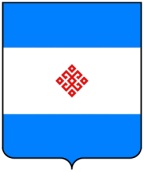        МАРИЙ ЭЛ РЕСПУБЛИКЫН      АДМИНИСТРАЦИЯ«МЕДВЕДЕВО МУНИЦИПАЛЬНЫЙРАЙОН» МУНИЦИПАЛЬНЫЙ ОБРАЗОВАНИЙЫНАДМИНИСТРАЦИЙЖЕ ПУНЧАЛ«МЕДВЕДЕВО МУНИЦИПАЛЬНЫЙРАЙОН» МУНИЦИПАЛЬНЫЙ ОБРАЗОВАНИЙЫНАДМИНИСТРАЦИЙЖЕ ПУНЧАЛМУНИЦИПАЛЬНОГООБРАЗОВАНИЯ «МЕДВЕДЕВСКИЙ МУНИЦИПАЛЬНЫЙ РАЙОН» РЕСПУБЛИКИ МАРИЙ ЭЛПОСТАНОВЛЕНИЕМУНИЦИПАЛЬНОГООБРАЗОВАНИЯ «МЕДВЕДЕВСКИЙ МУНИЦИПАЛЬНЫЙ РАЙОН» РЕСПУБЛИКИ МАРИЙ ЭЛПОСТАНОВЛЕНИЕОснование для разработки подпрограммы-Постановление Правительства Российской Федерации от 17 декабря 2010 года № 1050 "О реализации отдельных мероприятий государственной программы Российской Федерации «Обеспечение доступным и комфортным жильем и коммунальными услугами граждан Российской Федерации»,Постановление Правительства Республики Марий Эл от 04.06.2014 года № 285 «О мерах по обеспечению жильем молодых семей в Республике Марий Эл в рамках реализации основного мероприятия «Обеспечение жильем молодых семей» подпрограммы «Создание условий для обеспечения доступным и комфортным жильем граждан России» государственной программы Российской Федерации «Обеспечение доступным и комфортным жильем и коммунальными услугами граждан Российской Федерации»;Муниципальный исполнитель подпрограммы-Отдел образования и по делам молодежи администрации муниципального образования «Медведевский муниципальный район»;Основной разработчик подпрограммы-Отдел образования и по делам молодежи администрации муниципального образования «Медведевский муниципальный район»;Основная цель и задачи подпрограммы-Цель подпрограммы - поддержка в решении жилищной проблемы молодых семей, признанных в установленном порядке нуждающимися в улучшении жилищных условий.Задачи подпрограммы:предоставление молодым семьям-участникам подпрограммы социальных выплат на приобретение жилья экономкласса или строительство индивидуального жилого дома экономкласса;создание условий для привлечения молодыми семьями собственных средств, дополнительных финансовых средств кредитных и других организаций, предоставляющих кредиты и займы, в том числе ипотечных жилищных кредитов, для приобретения жилья или строительства индивидуального жилья.Срок реализации подпрограммы-2015-2025 годыПеречень основных мероприятий подпрограммы-методологическое обеспечение реализации подпрограммы;финансовое обеспечение реализации подпрограммы;организационное обеспечение реализации подпрограммы.Объемы и источники финансирования подпрограммы-прогнозный объем финансирования муниципальной программы (в ценах соответствующих лет) за счет средств бюджета составит 125 552,89 тыс. рублей:за счет средств местного бюджета:2018 – 146,50 тыс. руб.2019 – 161,15 тыс. руб.2020 – 177,27 тыс. руб.2021 – 180,00 тыс. руб.2022 – 180,00 тыс. руб.2023 – 180,00 тыс. руб.2024 – 180,00 тыс. руб.2025 – 180,00 тыс. руб.за счет средств республиканского бюджета:2017 – 7 835,18 тыс. руб.2018 – 7 794,15 тыс. руб.2019 – 9 352,98 тыс. руб.2020 – 11 223,50 тыс. руб.2021 – 12 345,93 тыс. руб.2022 – 14 815,12 тыс. руб.2023 – 17 778,00 тыс. руб.2024 – 19 555,96 тыс. руб.2025 – 23 467,15 тыс. руб.средства федерального бюджета собственные и заемные средства молодых семей.  Система организации контроля за исполнением подпрограммы-муниципальный исполнитель осуществляет общее руководство и контроль за реализацией подпрограммы;муниципальный исполнитель представляет ежемесячно и ежеквартально отчеты о ходе выполнения подпрограммы в Министерство строительства, архитектуры и жилищно-коммунального хозяйства Республики Марий Эл.Ожидаемые конечные результаты реализации подпрограммы-создание условий для повышения уровня обеспеченности жильем молодых семей;укрепление семейных отношений и снижение социальной напряженности среди молодежи в обществе; закрепление положительных тенденций в изменении демографической ситуации, эффективное использование трудового потенциала молодежи, закрепление молодых специалистов в Медведевском муниципальном районе.Наименование мероприятияОбъем финансирования мероприятия,всего(руб.)Ответственный исполнительСрок исполненияНормативно-правовое и методологическое обеспечение реализации подпрограммы:подготовка Постановлений администрации Медведевского муниципального района об утверждении и ходе реализации мероприятий подпрограммы;проведение заседаний Координационного Совета по реализации подпрограммы.Администрация Медведевского муниципального района;Отдел образования и по делам молодежи администрации муниципального образования «Медведевский муниципальный район»; 2015-2025 годыежегодноОрганизация работы по отбору молодых семей для участия в подпрограмме:составление ежегодного банка данных о молодых семьях, кандидатов на участие в подпрограмме;анализ банка данных;прием документов для включения в список молодых семей-участников подпрограммы;формирование списка молодых семей-участников по Медведевскому муниципальному району для участия в подпрограмме и направление его в Министерство молодежной политики, спорта и туризма Республики Марий Эл.Ведущий специалист Отдела образования и по делам молодежи администрации Медведевского муниципального районаЕжегодно до 1 июняПредоставление молодым семьям – участникам подпрограммы социальной выплаты на приобретение жилья за счет средств местного бюджета при рождении (усыновлении) ребенка в период с даты выдачи свидетельства до даты предоставления социальной выплаты в размере не менее 5 процентов расчетной (средней) стоимости жилья, для погашения части расходов, связанных с приобретением жилого помещения (созданием объекта индивидуального жилищного строительства).
146 506,50Администрация Медведевского муниципального района2015-2025 годыРуководителю Отдела образования и по делам молодежи администрации муниципального образования Медведевский муниципальный районН.Н. ДербеневойГражданина (ки)__________________________________________________________________________(Ф.И.О.)Проживающего (ей) по адресу ______________________________________________________________________________________________________________________________________________________(почтовый адрес____________________________________________места жительства, телефон, эл. почта)Главе администрации муниципального образования «Медведевский муниципальный район»Д.С. Окуловуот ________________________________________________                               (Ф.И.О, дата рождения)___________________________________________________паспорт_______________________________________________________________________________________________проживающего(ей) по адресу: ____________________________________________________________________________телефон: ___________________________________________